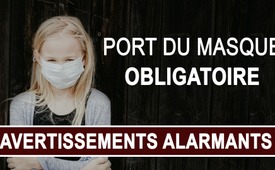 Port du masque obligatoire : avertissements alarmants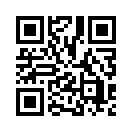 Jamais les arguments rationnels et les principes moraux n'ont été autant méprisés par la politique qu’à « l‘époque du Covid ». Cela a des conséquences tragiques pour nos enfants, qui ont subi des dommages irréparables rien que par le port forcé du masque. Cela devrait se répéter à partir de l'automne, malgré les preuves accumulées et les multiples mises en garde des experts.Dans un article du blog « achgut.com », Ulrike Stockmann, spécialiste en sciences culturelles, rapporte les observations d’une éducatrice concernant les troubles du comportement chez les enfants. Depuis l'introduction du masque obligatoire, celle-ci a remarqué que les animateurs sont à peine perçus comme des interlocuteurs par les enfants dès que leur visage est couvert. Même lorsqu'on leur parle directement, ils réagissent rarement. Souvent  Ils ne retrouvent des réactions naturelles que lorsque les masques sont retirés. En outre, l'éducatrice trouve effrayant que les enfants se mettent  à peindre des personnes sans bouche ni nez. Pour Ulrike Stockmann, il s'agit là de symptômes de déformations psychiques et cognitives des enfants. Depuis longtemps déjà, et de façon répétitive de nombreux médecins et thérapeutes attirent l'attention sur l'augmentation inquiétante des séquelles psychiques et sanitaires et mettent en garde contre la poursuite de l'obligation de porter des masques.

Comme l’a dit par exemple le professeur Harald Walach, responsable d'une étude allemande publiée le 30 juin 2021 dans la revue spécialisée JAMA Pediatrics. Il a pu prouver qu'après seulement une minute de port du masque, des niveaux inquiétants de dioxyde de carbone peuvent être mesurés dans l'air expiré. Selon lui, le port du masque ne doit plus être prescrit comme une mesure générale. Il souligne que les écoles, les administrations et les autorités se rendent coupables de lésions corporelles avec ce règlement.

Une enquête menée dans toute l'Allemagne au printemps 2021 (voir les  références) a montré que l'inhalation permanente de dioxyde de carbone entraîne de plus en plus de maux de tête, de fatigue, d'épuisement et d'irritabilité. Il est difficile d'imaginer comment les enfants peuvent apprendre avec concentration et participer activement à l’enseignement dans cet état extrêmement stressant.
Le port du masque empêche également le développement des voies respiratoires, prévient le professeur Christian Schubert, médecin, psychologue et psychothérapeute. En outre, le système immunitaire est affaibli à long terme en raison de l’angoisse et de la panique permanentes.

Pour la pédiatre Michaela Glöckler, le fait que l'on ait « inoculé » aux enfants pendant des mois l’idée que le monde était dangereux et qu'ils représentaient eux-mêmes un danger pour les autres, constitue même un traumatisme collectif qui aura des répercussions encore sur les générations futures. 
L'« étude Corona-KiTa », réalisée par l'Institut allemand de la jeunesse en collaboration avec l'Institut Robert Koch et financée par les ministères de la Santé et de la Famille, conclut que les mesures coercitives de la politique contre le Covid « ont entraîné des problèmes de développement à long terme et des conséquences sociales négatives ».
Afin de fournir des faits et des données plus précis, deux écoles de Passau ont voulu mener des études indépendantes. Mais de façon incompréhensible, cela a été interdit par les autorités scolaires locales des deux écoles. 
De toute évidence les observations alarmantes des spécialistes de l’éducation, de la médecine et de la science sont ignorées et les conséquences encore imprévisibles sont acceptées à bon compte. L'obligation du port du masque est prônée et encouragée avec obstination en Allemagne pour l'automne prochain.
Cela doit conduire à une réflexion sur les véritables objectifs et intérêts de la politique. Les parents ont le devoir de protéger le bien-être physique et psychologique de leurs enfants. 

Mattias Desmet, professeur de psychologie clinique, rappelle avec force la responsabilité de chacun d'élever sa voix en faveur des membres les plus faibles de la société : « La chose la plus importante, à mon avis, est sans aucun doute de prendre la parole. Un Etat totalitaire (...) finit toujours par devenir un monstre qui dévore ses propres enfants. Et c'est généralement ce qu'il fait lorsqu'il n'y a plus de voix dissidentes. »de mseSources:Umfrage zu Folgeerscheinungen des Maskentragens 
https://www.researchsquare.com/article/rs-124394/v1

Menschen ohne Mund und Nase 
https://www.achgut.com/artikel/Kinder_malen_Menschen_ohne_Mund_und_Nase

Masken sind schädlich
https://www.zentrum-der-gesundheit.de/news/gesundheit/covid-19/masken-fuer-kinder-schaedlich
Zitat Mattias Desmet                                    
https://www.oval.media/commentary-de/Cela pourrait aussi vous intéresser:#Coronavirus-fr - Coronavirus - www.kla.tv/Coronavirus-fr

#CommentairesMediatiques - Commentaires médiatiques - www.kla.tv/CommentairesMediatiques

#EnfantsQuiSouffrent - Des enfants qui souffrent - www.kla.tv/EnfantsQuiSouffrent

#Masques - www.kla.tv/Masques

#Covid-AvisDeMedecins - Covid-Avis de médecins - www.kla.tv/Covid-AvisDeMedecinsKla.TV – Des nouvelles alternatives... libres – indépendantes – non censurées...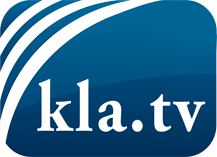 ce que les médias ne devraient pas dissimuler...peu entendu, du peuple pour le peuple...des informations régulières sur www.kla.tv/frÇa vaut la peine de rester avec nous! Vous pouvez vous abonner gratuitement à notre newsletter: www.kla.tv/abo-frAvis de sécurité:Les contre voix sont malheureusement de plus en plus censurées et réprimées. Tant que nous ne nous orientons pas en fonction des intérêts et des idéologies de la système presse, nous devons toujours nous attendre à ce que des prétextes soient recherchés pour bloquer ou supprimer Kla.TV.Alors mettez-vous dès aujourd’hui en réseau en dehors d’internet!
Cliquez ici: www.kla.tv/vernetzung&lang=frLicence:    Licence Creative Commons avec attribution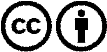 Il est permis de diffuser et d’utiliser notre matériel avec l’attribution! Toutefois, le matériel ne peut pas être utilisé hors contexte.
Cependant pour les institutions financées avec la redevance audio-visuelle, ceci n’est autorisé qu’avec notre accord. Des infractions peuvent entraîner des poursuites.